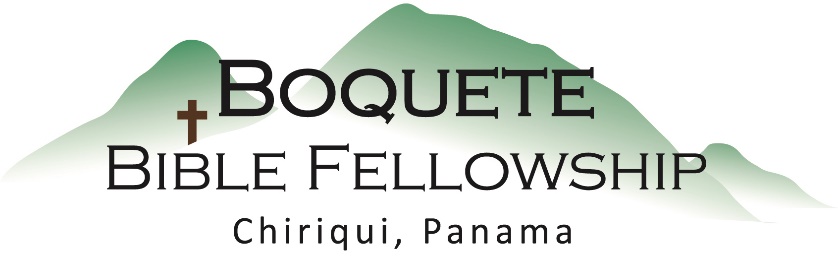 Adoración Dominical – 18 de febrero, 2024Bienvenida y anuncios Oración de limpieza: Salmo 25:6-7Llamado a la adoración Jueces 5:3 Adoración a través del canto Adoración a través de las ofrendas Oración de IluminaciónSermón: Hebreos 3 – La Seguridad y sus Medios Respuesta                                                                   Bendición: Romanos 15:13Anuncios para esta semanaCena Mensual del Compartir de la Iglesia:  Este jueves a las 5:00pm. Todos son bienvenidos y están invitados a unirse con nosotros. Estudio Bíblico de los Miércoles – Bob está dirigiendo un estudio Bíblico a través del libro de los Hechos los miércoles a las 10:30am. ¡Todos están invitados! Estudio Bíblico de las Damas – Un nuevo estudios comenzará el 7 de marzo. Vea a Karen para más información.Hebreos 3:1:2, 6-14, 19 (NBLA) – La Seguridad y sus MediosPor tanto, hermanos santos, participantes del llamamiento celestial, consideren a Jesús, el Apóstol y Sumo Sacerdote de nuestra fe. 2 El cual fue fiel al que lo designó, como también lo fue Moisés en toda la casa de Dios. 6 Pero Cristo[a] fue fiel como Hijo sobre la casa de Dios, cuya casa somos nosotros, si retenemos firme hasta el fin nuestra confianza y la gloria[b] de nuestra esperanza.7 Por lo cual, como dice el Espíritu Santo: Si ustedes oyen hoy Su voz, 8 No endurezcan sus corazones, como en la provocación, Como en el día de la prueba en el desierto,9 Donde sus padres me tentaron y me pusieron a prueba, Y vieron Mis obras por cuarenta años. 10 Por lo cual Yo me disgusté con aquella generación, Y dije: “Siempre se desvían en su corazón, Y no han conocido Mis caminos”; 11 Como juré en Mi ira: “No entrarán en Mi reposo”».12 Tengan cuidado, hermanos, no sea que en alguno de ustedes haya un corazón malo de incredulidad, para apartarse[c] del Dios vivo. 13 Antes, exhórtense los unos a los otros cada día, mientras todavía se dice: «Hoy»; no sea que alguno de ustedes sea endurecido por el engaño del pecado. 14 Porque somos hechos[d] partícipes de Cristo, si es que retenemos firme hasta el fin el principio de nuestra seguridad. 19 Vemos, pues, que no pudieron entrar a causa de su incredulidad.Notas del SermónSeguridad eternaAbandonando la feEl medio ordenado por Dios para nuestra seguridad:1.) Nos ocupamos         • Permanece en la Palabra, no sea que vayamos a la deriva.        • Según la Palabra, nos evaluamos a nosotros mismos y pedimos ayuda a los demás porque nuestro                         corazón nos engaña        • Sigue confiando en la bondad de Dios, incluso cuando no puedas verla.2.) Nos animamos y exhortamos unos a otros diariamente.